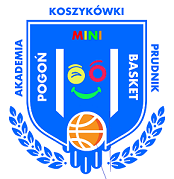 OŚWIADCZENIE / ZGODAJa niżej podpisany: ……………………………………………………………………………………………...……………………… (imię i nazwisko rodzica, opiekuna prawnego)………………………………………………………………………………………………..…………………… (adres zamieszkania, numer telefonu, adres e-mail)  wyrażam zgodę na udział naszego dziecka)………………………………………………………………………………………… …………………………..(imię i nazwisko dziecka, data urodzenia i pesel)na udział w zajęciach Akademii Koszykówki Pogoń Prudnik Mini BasketPonad to oświadczam:że zapoznałam/em się z REGULAMINEM I POLITYKĄ PRYWATNOŚCI zamieszczoną na stronie internetowej http://www.kspogonprudnik.pl/, akceptuję ich treść 
oraz zobowiązuję się do przestrzegania zasad wynikających z tych dokumentów,iż stan zdrowia mojego dziecka jest mi znany oraz że dziecko nie posiada przeciwwskazań zdrowotnych do udziału w zajęciach sportowych organizowanych w ramach Akademii Koszykówki Pogoń Prudnik Mini Basket – „w Pogoni za marzeniami”,że moje dziecko posiada ubezpieczenie NW,że wyrażam zgodę na udzielenie dziecku pierwszej pomocy przedmedycznej. ………………………………………………………………………………………………………………………. (data i czytelny podpis rodzica/opiekuna)